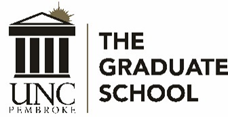 Overload Request FormNumber of semester hours you are requesting to take in above term? List all of the courses for which you would like to register during the term of this request. Reason(s) for this request. Make a case for your request beyond that you want to finish your course work earlier. Student Signature										      Date_____________________________________________________________________________________________Program Director’s Signature		            							      DateName:Banner ID:Telephone:Telephone:Address:Degree Program:Program Name:Program Name:Concentration/Specialization (if applicable):   Concentration/Specialization (if applicable):   Concentration/Specialization (if applicable):   Concentration/Specialization (if applicable):   Are you currently employed?     
    Yes            No        If yes, number hours/week?        Yes            No        If yes, number hours/week?    Year and term of overload:Term:Term:Term:Year:     Fall    Summer I    Summer IYear:     Spring    Summer II    Summer IICourse Prefix:Course Number:Section Number:Course Prefix:Course Number:Section Number:Course Prefix:Course Number:Section Number:Course Prefix:Course Number:Section Number:Program Director:    